From Mary Russo, President and CEOMental Health Association of Rochester/Monroe CountyDear Friends of the Mental Health Association of Rochester and Monroe County:First, let me wish everyone Happy Independence Day as we celebrate together as a nation this Fourth of July.  In observance of this holiday, we will be closed on Saturday, July 4, 2020.  I am pleased to share the news that MHA will begin a phased-in approach to deliver in-person services again at all of our locations.  As we begin to re-open our locations, the safety and wellness of everyone is of utmost importance.  We ask that all of our program participants adhere to the guidelines set forth by the Centers for Disease Control and Prevention and New York State to help us prevent the spread of the COVID-19 virus. Everyone will be required to wear a mask, sanitize their hands upon entry and maintain social distance of at least six-feet apart.The Self-Help Drop-In Center will re-open at 539 South Avenue on Monday, July 6, 2020.  Creative Wellness Opportunities will re-open at 320 Goodman Street on Saturday, July 11, 2020.  Life Skills Services will re-open at 344 Goodman Street on Monday, July 13, 2020.Services in Livingston and Ontario counties, will re-open and offer in-person and virtual services on Monday, July 13, 2020.  For those in need of our Family Support Services and Home Community Based Services, we are still taking referrals and delivering both in-person and virtual services as of Monday, July 6, 2020.Mental health and wellness remains a high priority during this time of uncertainty.  It is essential that we continue to communicate and support one another during these challenging times.  While we recognize that we may not be able to accommodate all those that request in-person services given the capacity restraints of our physical locations, we are committed to ensuring our services are accessible.  We are working diligently so that we may offer services both in-person and virtually.  Please refer to our program calendar for all of our offerings.  We deeply appreciate your patience, flexibility and consideration of all as we gather together responsibly and continue to utilize our virtual services together.I wish you a safe holiday and all of us here at MHA look forward to seeing you soon.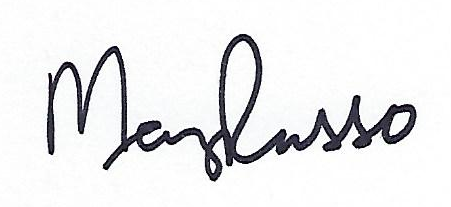 